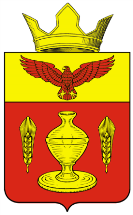            ВОЛГОГРАДСКАЯ ОБЛАСТЬ ПАЛЛАСОВСКИЙ МУНИЦИПАЛЬНЫЙ РАЙОНАДМИНИСТРАЦИЯ  ГОНЧАРОВСКОГО СЕЛЬСКОГО ПОСЕЛЕНИЯПОСТАНОВЛЕНИЕот  «06 » сентября .                   п. Золотари                                          № 58«С формированием пяти земельных участков путём выдела в счет долей  в признанных не востребованными с кадастровым номером 34:23:000000:310,расположенный по адресу: Волгоградская область, Палласовский район, земли бывшего СТ КСП им. Куйбышевское» категория земель: земли сельскохозяйственного назначения - для сельскохозяйственного использования, общей площадью 9180000 кв.м.» В соответствии со ст. 11 Земельного кодекса Российской Федерации, на основании свидетельства о государственной регистрации права от 14.07.2016г. № 34-34/009-34/052/010/2016-940/1 выданного Управлением Федеральной службы государственной регистрации, кадастра и картографии по Волгоградской области (Управление Росреестра по Волгоградской области), Выписок из единого государственного реестра прав на недвижимое имущество и сделок с ним, удостоверяющих проведенную  Государственную регистрацию прав от 22.07.2016г. №34-34/009-34/052/015/2016-15/1, №34-34/009-34/052/015/2016-16/1, руководствуясь Уставом Гончаровского сельского поселения, Администрация Гончаровского сельского поселенияПОСТАНОВЛЯЕТ:1. Сформировать пять земельных участков в счет 27 земельных долей общей долевой собственности, категория земель: земли сельскохозяйственного назначения - для сельскохозяйственного использования, общей площадью-9180000 кв.м   расположенных по адресу: Россия, Волгоградская обл., Палласовский район, территория Гончаровского сельского поселения:         Земельный участок №1- 2600000 кв.м.расположенный по адресу: территория Гончаровского сельского поселения, примерно-  на север от х. Ершов.         Земельный участок №2 –1240000кв.м. расположенный по адресу: территория Гончаровского сельского поселения, примерно- 1км на юго-восток от х. Чернышев.        Земельный участок№3 –1300000 кв.м. расположенный по адресу: территория Гончаровского сельского поселения, примерно-  на запад от х. Сапунков         Земельный участок №4 -2100000 кв.м. расположенный по адресу: территория Гончаровского сельского поселения, примерно-  на северо-запад от х.Кобзев           Земельный участок №5 -1940000 кв.м. расположенный по адресу: территория Гончаровского сельского поселения, примерно-  на восток от х.Кобзев. 2. Ведущему специалисту по вопросам землепользования и благоустройству  администрации Гончаровского сельского поселения обеспечить: - проведение работ по межеванию земельных участков;- постановку земельных участков на государственный кадастровый учет в Палласовском отделе Управления Федеральной службы государственной регистрации, кадастра и картографии по Волгоградской области.3. Контроль за исполнением настоящего Постановления оставляю за собой.4. Настоящее Постановление  вступает в силу с момента официального опубликования (обнародования). ГлаваГончаровского сельского поселения                                      К.У.НуркатовРЕГ№58/2017г.